Bosna i Hercegovina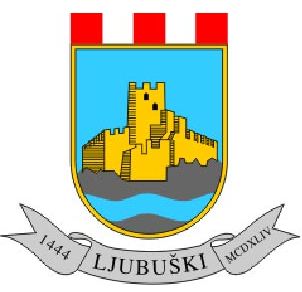 Federacija Bosne i HercegovineŽupanija ZapadnohercegovačkaGrad LjubuškiSlužba za prostorno uređenje, imovinsko-pravne i katastarske posloveOdsjek za imovinsko-pravne i katastarske poslovePodaci o podnositelju zahtjeva:ZAHTJEVza snimanje promjena nastalih izgradnjom ili dogradnjom građevinskih objekata – bez uplaneMolim da mi izvrši snimanje nekretnine označene kao k.č: __________________ ______________________________________________________________________________________________________________________________________________________Prilog:a)	Posjedovni listb)	kopija kat. planac)	dokaz o plaćenoj naknadi sukladno Tarifi naknada za obavljanje usluga iz oblasti izmjere i katastra (Sl. Novine FBiH br. 49/2015)                                                                                                              Podnositelj zahtjeva                                                                                                                 ___________________Ljubuški, ____________ god.						Ime i prezime (ime roditelja) / Naziv pravne osobeOtisak prijemnog štambiljaBroj osobne iskazniceOtisak prijemnog štambiljaJMBGOtisak prijemnog štambiljaAdresaOtisak prijemnog štambiljaKontakt telefon/ mobitelOtisak prijemnog štambilja